ЧЕРКАС  ЬКА МІСЬКА РАДА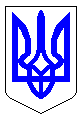 ЧЕРКАСЬКА МІСЬКА РАДАВИКОНАВЧИЙ КОМІТЕТРІШЕННЯВід 27.12.2016 № 1794Про  надання дозволу комунальномупідприємству «Черкасиводоканал» Черкаської міської ради на укладання  договору про закупівлю товару, вартість якого перевищує 10% зареєстрованого Статутного капіталу підприємства          Відповідно до підпункту 5 пункту «а» ст.30 Закону України «Про місцеве самоврядування в Україні» та вимог п.5.5.1 Статуту комунального підприємства  «Черкасиводоканал» Черкаської міської ради, розглянувши звернення КП «Черкасиводоканал» від 22.12.2016 №5528/04 (вх. № 17019-01-20 від 23.12.2016), з метою забезпечення комунальним підприємством надання якісних послуг з централізованого водопостачання споживачам міста, виконавчий комітет Черкаської міської радиВИРІШИВ:1. Надати дозвіл комунальному підприємству  «Черкасиводоканал» Черкаської міської ради на укладання відповідно до вимог чинного законодавства України договору про надання послуг з централізованого водовідведення (в частині очищення стічних вод) на 2017 рік, вартість якого перевищує 10% зареєстрованого Статутного капіталу цього комунального підприємства, за рахунок власних коштів підприємства  і становить відповідно 33 134 951,52 грн. (тридцять три мільйони сто тридцять чотири тисячі дев’яносто п’ятдесят одна гривня 52 коп.) з урахуванням ПДВ. 2. Контроль за виконанням рішення покласти на директора департаменту житлово-комунального комплексу  Яценка О.О. Міський голова                                                                             А. В. Бондаренко  Перший заступник міського голови                                            Т.В. Хвиль